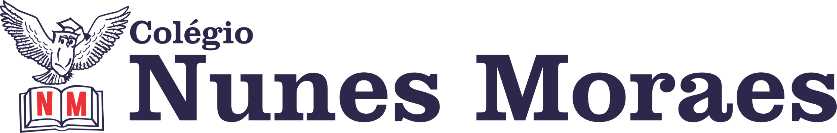 “Que o dia de hoje seja especial e ilumine o início de uma semana espetacular!”FELIZ SEGUNDA-FEIRA!1ª aula: 7:30h às 8:25h – ARTE – PROFESSORA: ROSEANA SOUSA 1º passo: Continuação do estudo do capítulo 2 a partir da revisão do conteúdo da aula anterior, elementos básicos das artes visuais: o ponto, a linha e a forma.2º passo: Explanação da professora e estudo dirigido dos tópicos: “O volume”p. 26,  seção “Para ir além”p. 27 e seção “Rever e praticar”p. 28.3º passo: Atividade de classe: páginas 27 a 29, questões 1 e 2.4º passo: Atividade de casa p. 29, questões 3 e 4. Orientação da professora.Link para o Meet: https://meet.google.com/vod-iidk-jpvLink do vídeo complementar sobre o conteúdo da aula:  https://sastv.portalsas.com.br/#/channels/1/videos/2565Faça foto das atividades que você realizou e envie para coordenação Islene (9.9150-3684)2ª aula: 8:25h às 9:20h – MATEMÁTICA – PROFESSOR: RICARDO BENTO1º passo: Correção do pós aula.2º passo: Explicação do conteúdo através do link: https://meet.google.com/thw-kajf-ayk3º passo: Resolução das questões 1 e 2 da página 32  e questões 1 e 2 da página 33(ambas do livro 1 do SAS)4º passo: Acompanhe a correção pelo  Meet. 5º passo: Enviar as atividades para Islene.Faça foto das atividades que você realizou e envie para coordenação Islene (9.9150-3684)Intervalo: 9:20h às 9:55h3ª aula: 9:55h às 10:45 h – GEOGRAFIA– PROFESSOR:   ALISON ALMEIDA  1º Passo: Para acessar essa aula acesse ao link do Google Meet abaixo:https://meet.google.com/akv-aipu-rty2º Passo: Abra o livro na Página: 22 a 23 para acompanhar aula.3º Passo: Faça a primeira atividade da aula de hoje seguindo orientação do seu professor1ª Atividades: (SAS) Página: 23 Questão: 012ª Atividades: (SAS) Página: 30 Questão: 03 e 044º Passo: Acompanhe a correção pelo Google Meet.ATENÇÃO!!!Caso não consiga acessar a vídeo chamada pelo Google Meet comunique a coordenação e assista a vídeo aula disponível no link abaixo:https://www.youtube.com/watch?v=dnkm1YWIfrEFaça foto das atividades que você realizou e envie para coordenação Islene (9.9150-3684)4ª aula: 10:45h às 11:34h – MATEMÁTICA – PROFESSOR: RICARDO BENTO 1º passo: Explicação do conteúdo através do link: https://meet.google.com/thw-kajf-ayk2º passo: Resolução das questões de 1 e 2 da página 35 (livro 1 do SAS).3º passo: Acompanhe a correção da atividade pelo Meet.4º passo: Atividade de casa/pós aula: questões 4 e 5 das páginas 34 e 35 (suplementar 1 ).5º passo: Enviar as atividades para Islene.Faça foto das atividades que você realizou e envie para coordenação Islene (9.9150-3684)PARABÉNS POR SUA DEDICAÇÃO!